Microsoft Excel 2013
Introductory Data analysis and presentationEXCEL WORKSHOPThis workshop contains exercises that cover the following procedures:Simple calculations, including summation and averaging data, and filling down data seriesA column chart with one data seriesA column chart with two data seriesNote: This document is best viewed in ‘Print layout’ format.  In order to copy numerical values from tables in the document and paste them into Excel, you will need to first save this file to your H: driveTips on using this WorkbookHome ribbon, Data ribbon	= terms used by Excel to refer to part of the toolbar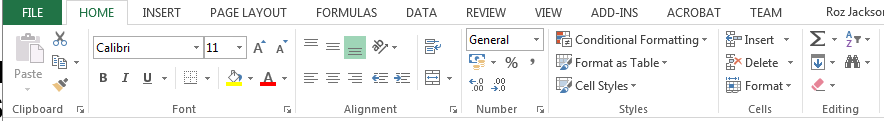 Instruction:Font tab 		name of a tab (e.g. on the Home ribbon)	‘Enter’, ‘Ctrl’, ‘Alt’  		keys on the keyboard  ‘Font’ U	= 	point cursor at relevant Tab (e.g. ‘Font’ tab) on the ‘Home’ ribbon, then click on the required icon (e.g. ‘Underline’) with the LH mouse button‘Ctrl’ + C		=	hold down both keys at the same timeType “Date”	=	type whatever is inside the quotation marks, but omit the quotation marksType “a suitable title”	=	input an appropriate title for this table, graph, etc. (do not write what is written in italics)Type =AVERAGE(	=	type exactly whatever is written in boldNOTE: If the ribbon and tabs are not visible, then select the ‘Ribbon display options’.  It is advisable to select the ‘Show Tabs and Commands’ option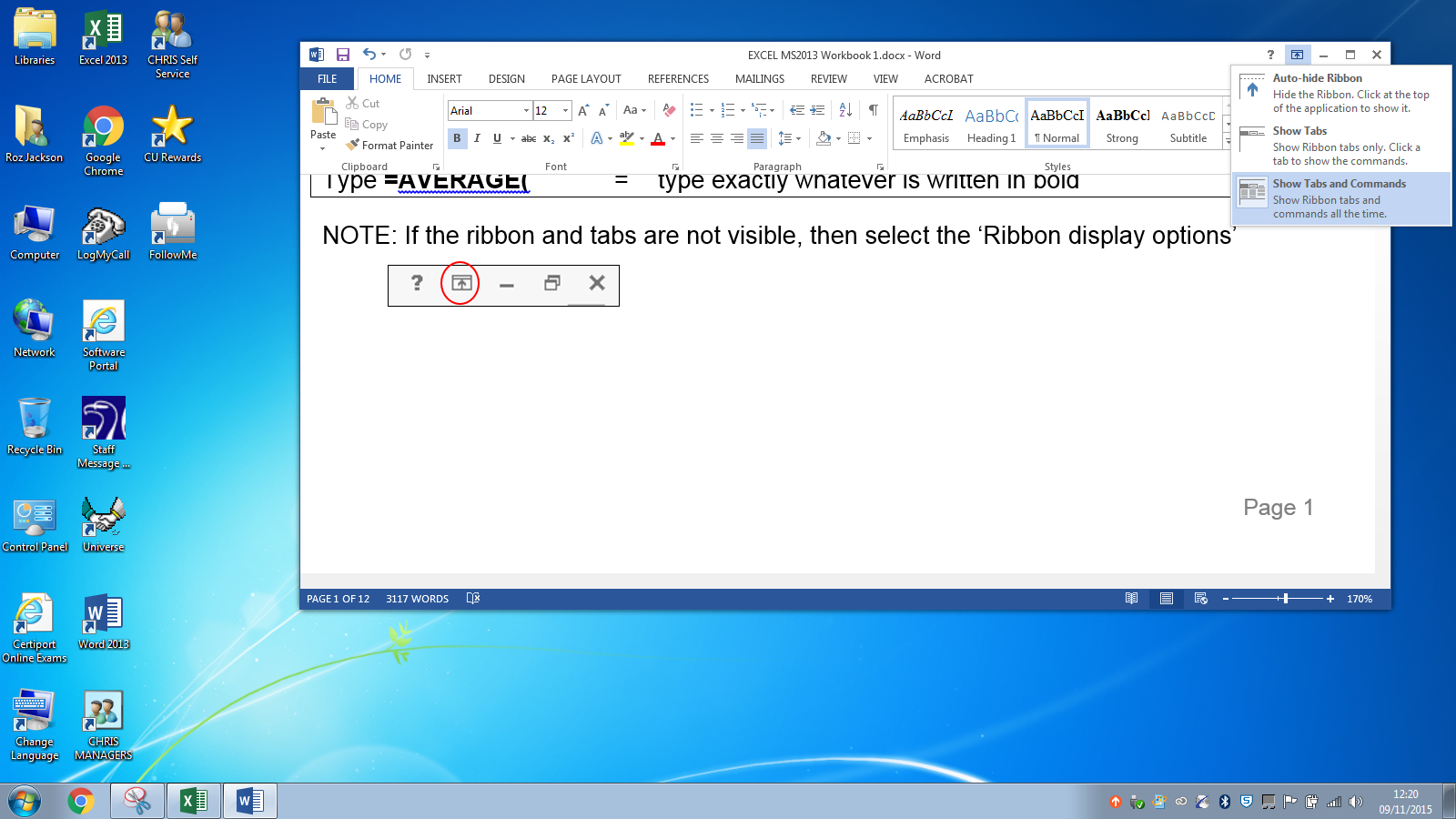 A.	Perform simple calculations in Excel, including summation of dataExercise objectives:By the end of this exercise, you should be able to:Input data into Excel worksheets within the same workbook Format  a table in ExcelUse text wrapping in column headingsPerform simple calculations in ExcelSum and average dataCopy equations
Exercise outline:A company’s monthly balance sheet for 2009 is shown in Table 1.  You are required to determine the net profit for each month and the total income, expenditure and profit for 2009.IMPORTANT NOTE:  
Read the instructions A.1 to A.5 before you start inputting the data in Table 1.
Table 1: Income and expenditure in 2009
IMPORTANT:For this exercise, DO NOT use the ‘Insert Table’ facility in Excel and DO NOT use shading (for column headings, etc.).Input the data in Table 1 into an Excel spreadsheet (Sheet 2) as follows:A.1	In cell A1 write “Table 1. - plus a suitable title for this data” Write “Income (£)” in cell B3 and “Expenditure (£)” in cell C3 and “Profit (£)” in cell D3.  The ‘Centre’ the text of the column headingsTo Centre Text	 Highlight cells B3-D3, 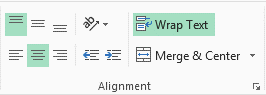 ‘Alignment’ tab on the ‘Home’ Ribbon click on the ‘Centre’ functionNOTE: Alignment of text in TablesAlways left-align all the text or numbers in the first column of a tableNOTE: Table TitlesAlways input the table title in the same column as the first column of data and left-align the text.  DO NOT make the first column as wide as the table title (as the text in the title will automatically be spread across the other columns, so long as it is left-aligned).A.2	Text wrapping:	Highlight the column headings, e.g. cells B3-D3
In the ‘Home’ Ribbon  ‘Alignment’ tab  Wrap Text.	Adjust the width of the column so that the (£) is shown in the line below the heading in each column.Note, you may need to also adjust the height of the row to see the (£) below each of the headings.To alter the height of a row: 
- move the cursor to the column of column labels (1, 2, etc. in grey boxes at the far left of the spreadsheet), to the dividing line between two of the grey boxes of numbers, the cursor should change to a bi-directional arrow, click on this, hold down the mouse key and drag to widen the column.A.3	Top align textTo display the column headings at the top of their row:Highlight the relevant column headings 
In the ‘Home’ Ribbon  ‘Alignment’ tab  Top alignmentA.4	Input the months in column A.  Input “Jan” in cell A4 and use ‘Fill down’ to add the remaining months to December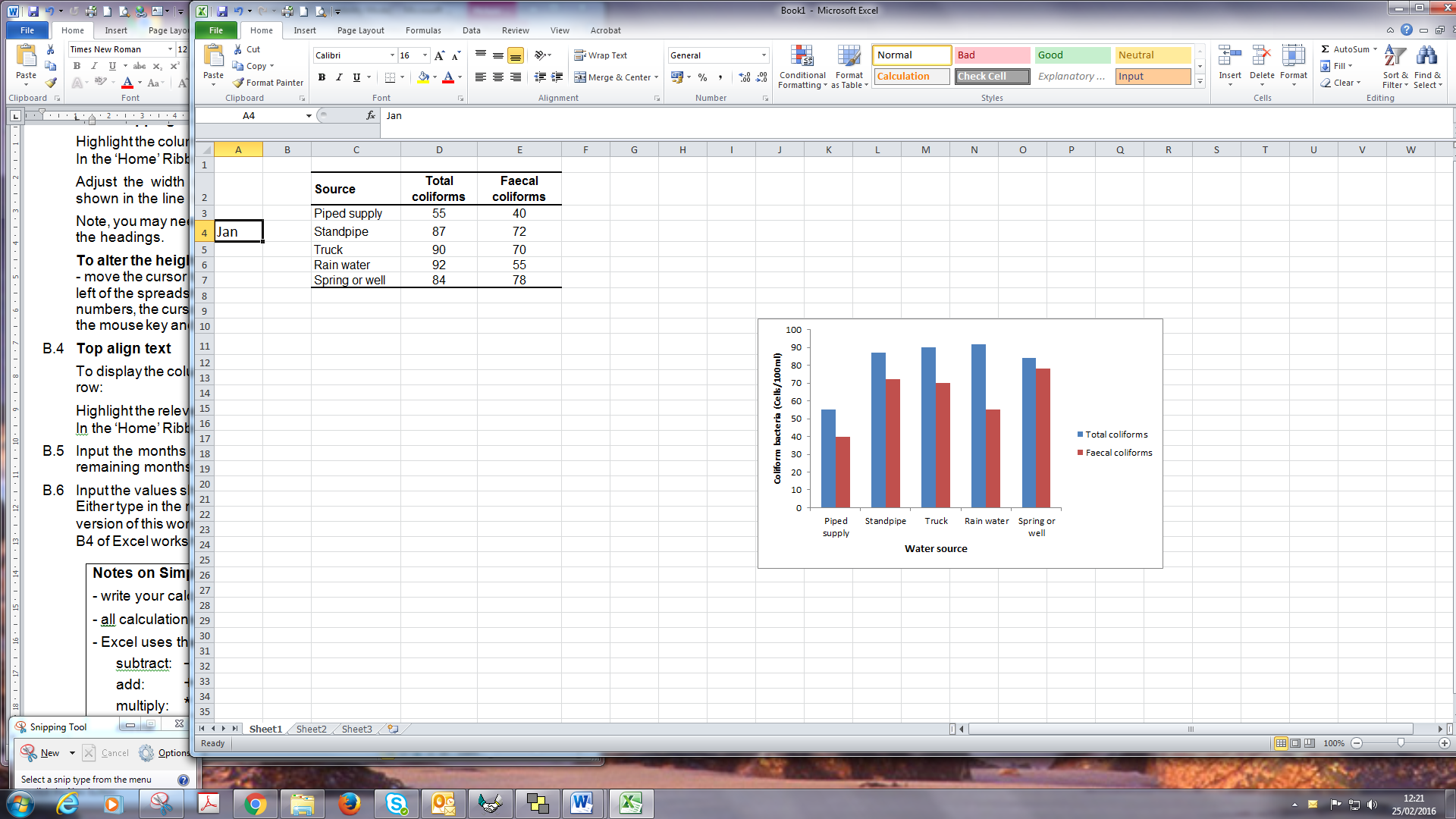 Note: Using ‘Auto fill’Highlight the cell containing ‘Jan’ (using the LH mouse button), then point the cursor to the  at the bottom right-hand corner of the highlighted area - the cursor will change to a cross (+).  Hold down the mouse button and drag the cursor down the required number of additional cells (12 cells in total for 12 months).  Excel will automatically fill in the remaining months.A.5	Input the values shown in Table 1 in columns B and CEither type in the numbers in the Excel table OR (if you are using an electronic version of this workbook) highlight the numbers in the Word file  ‘Ctrl’+C  in cell B4 of Excel worksheet   ‘Ctrl+V’ to paste the values.  Note A: Simple Calculations in Excel- write your calculation in an empty cell- all calculations must start with “=”- Excel uses the following symbols in calculations:      subtract:  	-
      add:	+
      multiply:	*
      divide:	/- To perform a simple calculation using data in different cells, input the cell addresses into the equation, e.g.	To add the number in one cell (B4) to the number in the next cell (C4), the equation would be for example:	=B4+C4	as soon as you  ‘Enter’ after inputting the equation, Excel will calculate the answer.-	It is not necessary to type the address of each cell into the equation.  If you go to cell D4 and type “=”, then click on the number in cell B4, Excel will automatically write B4 in your equation.  You then type “+”, then click on the number in cell C4, this will then be added to your equation.  A.6	Calculate profit: for each month:	NB: Profit = Income - ExpenditureIn cell D4, type the equation: =B4-C4    EnterTo copy this equation to the other cells in column D:
Highlight cell D4, using the LH mouse and the ‘Fill handle’, drag down the required number of cells to calculate profit for Feb to DecNOTE: Using fill-down to copy equations)Highlight the cell containing the first equation, point the cursor at the ‘fill handle’, i.e. at the  at the bottom right-hand corner of the highlighted area - the cursor will change to a cross (+).  Hold down the LH mouse button and drag the cursor down the required number of additional cells.  The equation will be copied to every cell.A.7	Sum the Income, Expenditure and Profit for the whole year as follows:Highlight the empty cells below the columns of numbers (i.e. cells B16-D16) and click on  in the ‘Editing’ tab
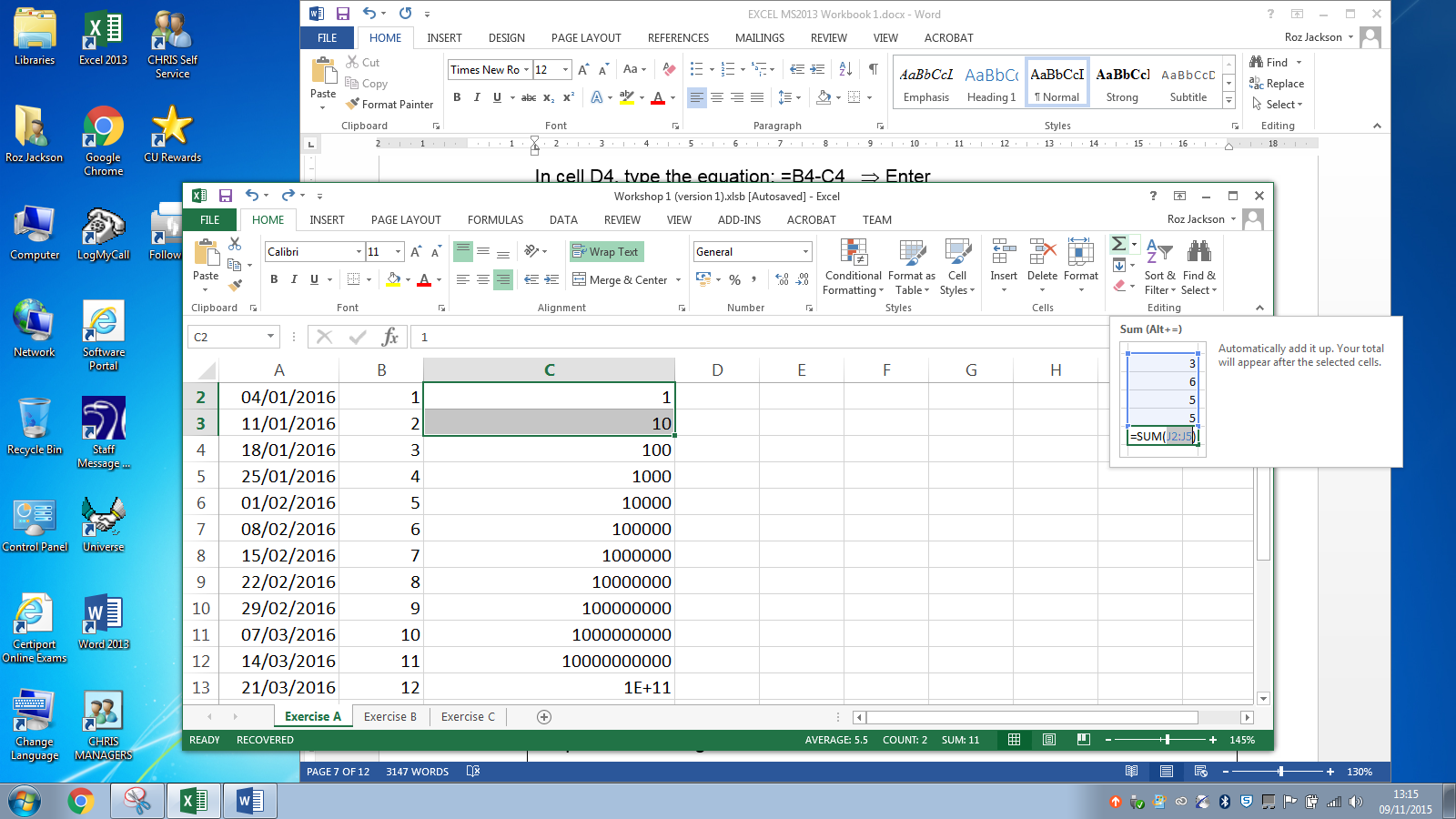 (NB: this is the quick method for summing data, when the sum calculation is in a cell immediately next to a list of data)Write a suitable heading in cell A16, e.g. “Total”Note B: Simple statistical calculations in ExcelTo perform statistical calculations on a range of data, the cells containing the data range need to be given in brackets, as shown: 	(B4:B15) - Equation to sum a series of numbers:	=sum(B4:B15)- Equation to average a series of numbers:	=average(B4:B15)- Equation to count a series of numbers:	=count(B4:B15)- Equation to determine the maximum number in a series:	=max(B4:B15)- Equation to determine the minimum number in a series:	=min(B4:B15)A.8	Calculate the monthly average income:In the cell below the total income (calculated in A.7), type  “ =average( “  then using the LH mouse, highlight the monthly income values to be averaged, i.e. cells B4 to B15  EnterNB: Using this method, it is not necessary to type the “ ) “ at the end of the equation, as Excel inputs this automatically.Write a suitable title for this row in cell A17A.9	Calculate the monthly average expenditure and profit:NB: It is not necessary, to input equations for each of these, as the equation for average income can be copied across.Highlight the cell containing the equation for average income in column B  use the LH mouse to click on the ‘Fill handle’, drag across to the adjacent cells in columns C and DB.	Use of a column chart to plot a single data seriesExercise objectives:By the end of this exercise, you should be able to:Input symbols Produce a column chart with only one data setExercise outline:Mercury has been widely used in  in the extraction of gold; this has led to high concentrations of this mercury in many rivers.  In order to see whether the coastal waters off  were also becoming contaminated with mercury, samples of sediment were taken from a number of stations off the Paraiba do Sul River,  (the site of each sampling point is shown in Figure 1).  The mercury content of each sediment sample was analysed.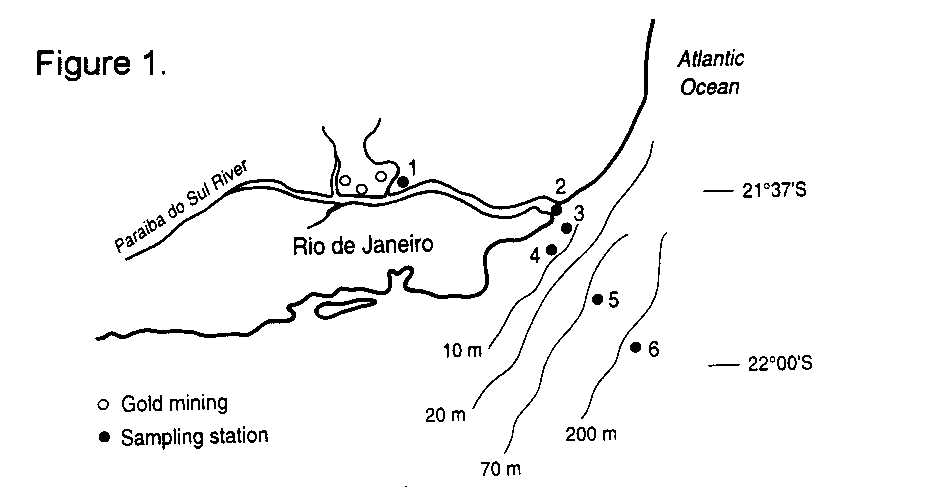 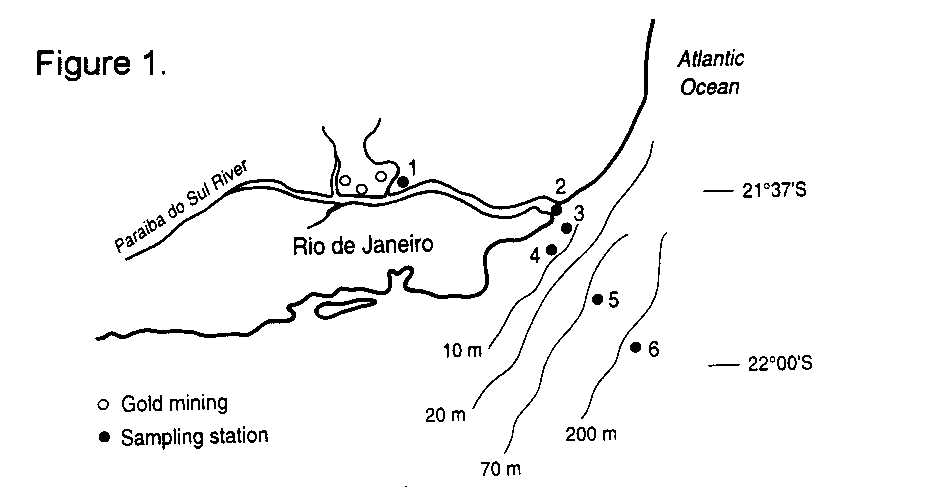 Table 2:  Mercury content of sediment from the coastal waters off the Paraiba do Sul River, BrazilStation	Mercury (µg/kg dry wt.)		1	545		2	209		3	198		4	178		5	105	6	95B.1	Data inputOpen a new worksheet in the same Excel file you were using for the Excel Workshop 2 exercises (which should be saved to your H:drive).  NB:  It may be necessary to insert a new worksheet. To input a new worksheet into an existing workbook (i.e. within the same file)In a new Excel workbook, you are provided with one worksheet (Sheet1) in which to input data.  To add extra worksheets within the same workbook, i.e. the same file:		- Use the ‘New Sheet’ button (next to the ‘Worksheet tabs)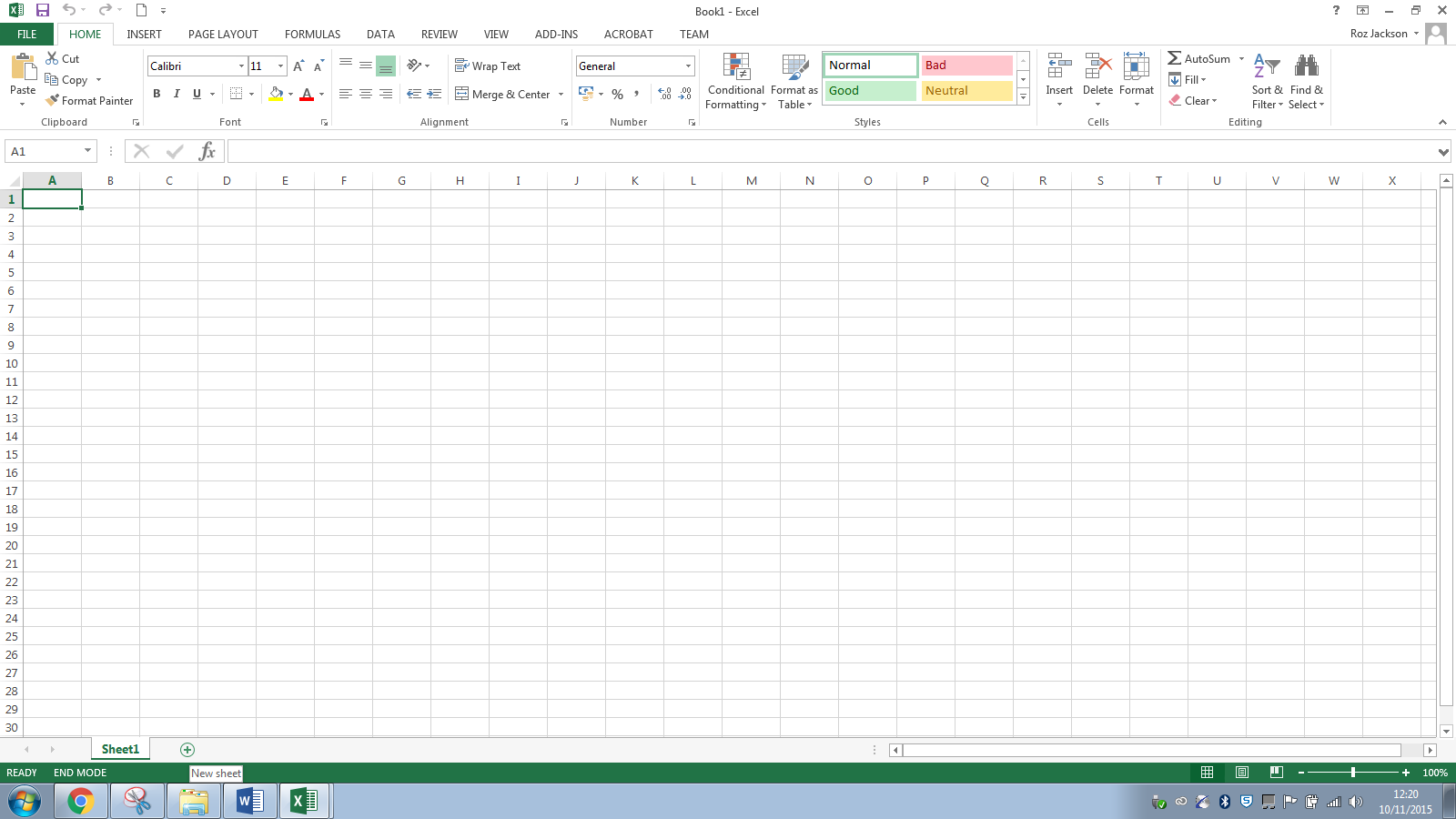 B.2	Input the data into a new Excel worksheet, producing a suitable table and headings as in previous exercisesNB. 	To type “µ”   ‘Insert’ ribbon  Symbol, highlight the required symbol (if it is one of the most recently used ones). 
If the symbol is not shown  More Symbols  Scroll down to find the required symbol   Insert  CloseB.3	Produce a Chart (graph) of this data: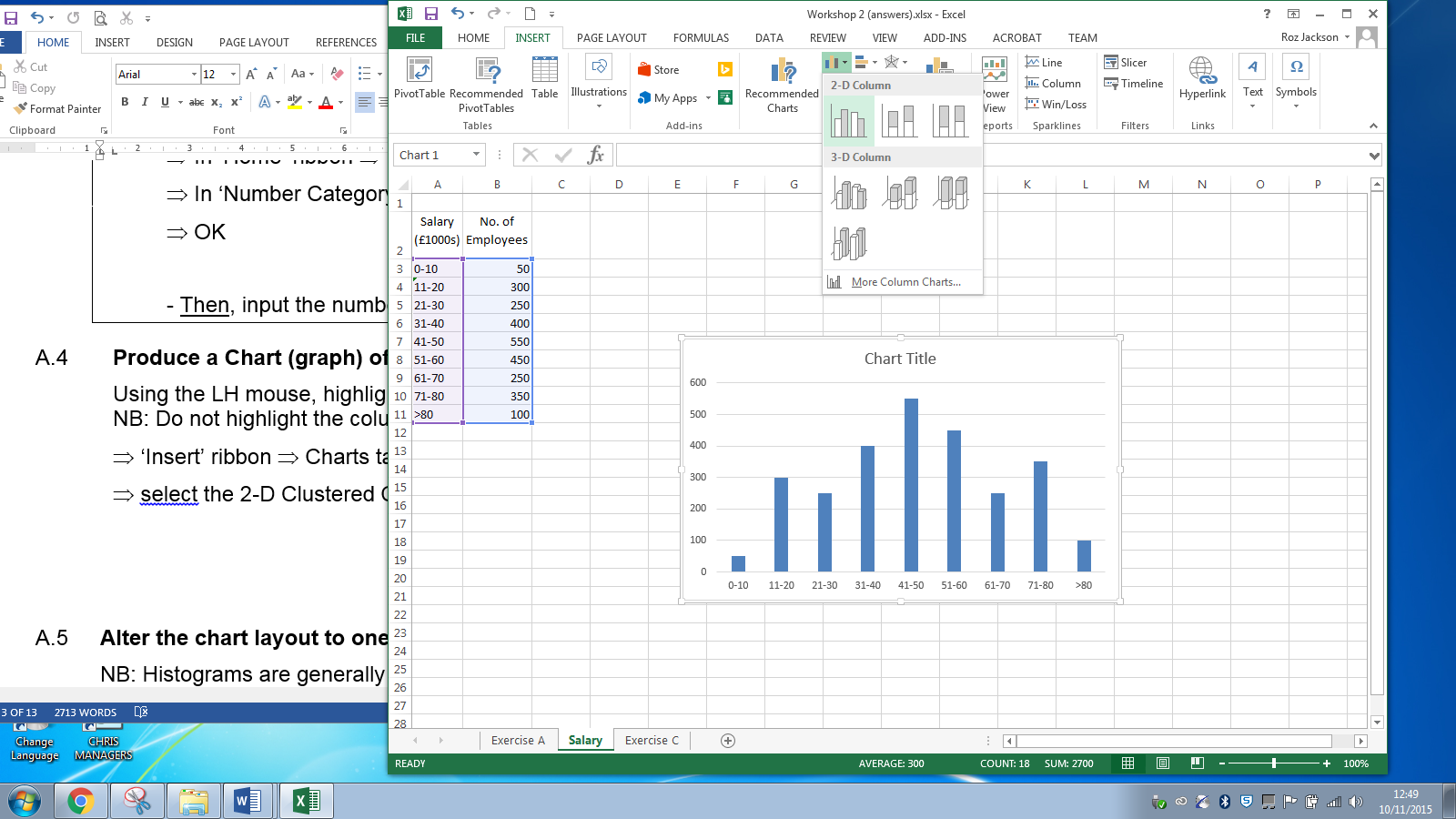 Highlight the cells containing the station number and mercury data (do not include the column headings. ‘Insert’ ribbon  Charts tab  ‘Column’  select the 2-D Clustered Column option B.4	Format the chart axesYou can now use the ‘Chart Tools’ functions and ‘Chart Elements’ to edit you chart or the data in the chart.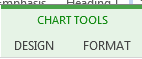 Show the axes lines on your chartHighlight the vertical axis on your chart, in ‘Chart Tools’ select Format, then ‘Format selection’.  The ‘Format Axis’ pane will appear on the right of the spreadsheet.In the ‘Format Axis’ pane, select Text options’ then ‘Tick marks’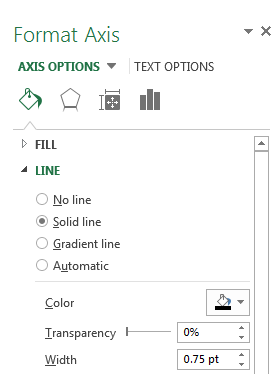 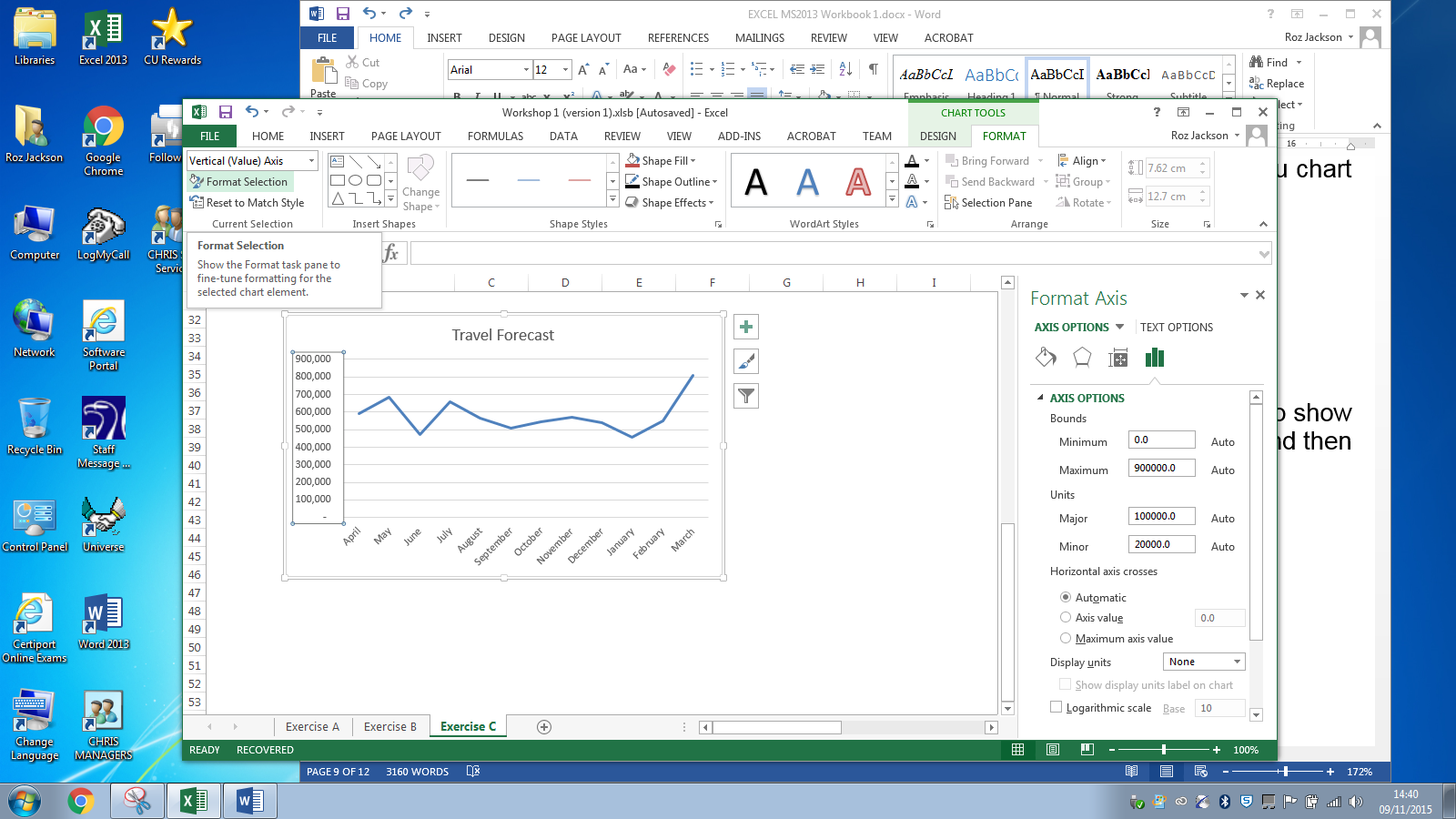 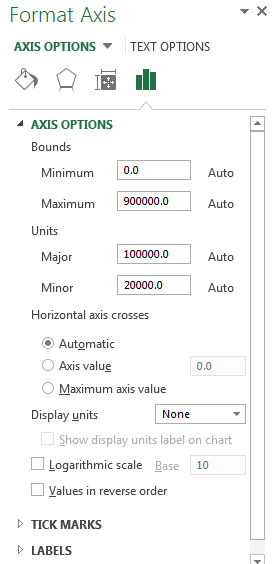 Select the following tick mark option: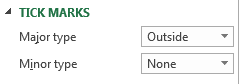 If the vertical axis line is not visible, select the ‘Fill and Line’ option.  Then in ‘color’, select blackRepeat the above instructions, this time highlighting the horizontal axis. Then close the ‘Format Axis’ paneB.5	Remove the gridlinesClick on ‘Chart Elements 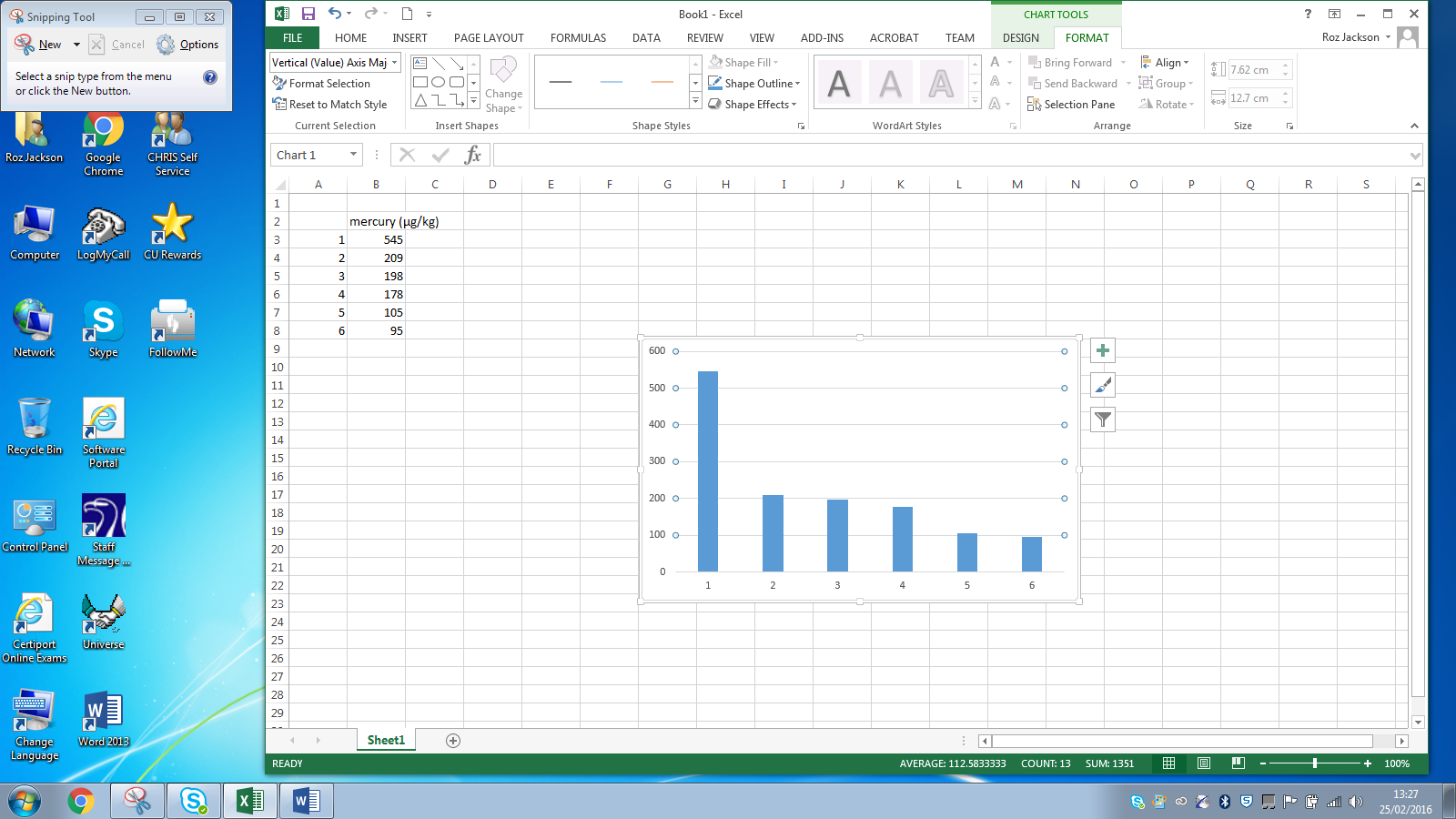 Deselect ‘Gridlines’.  Your chart should now look like this: 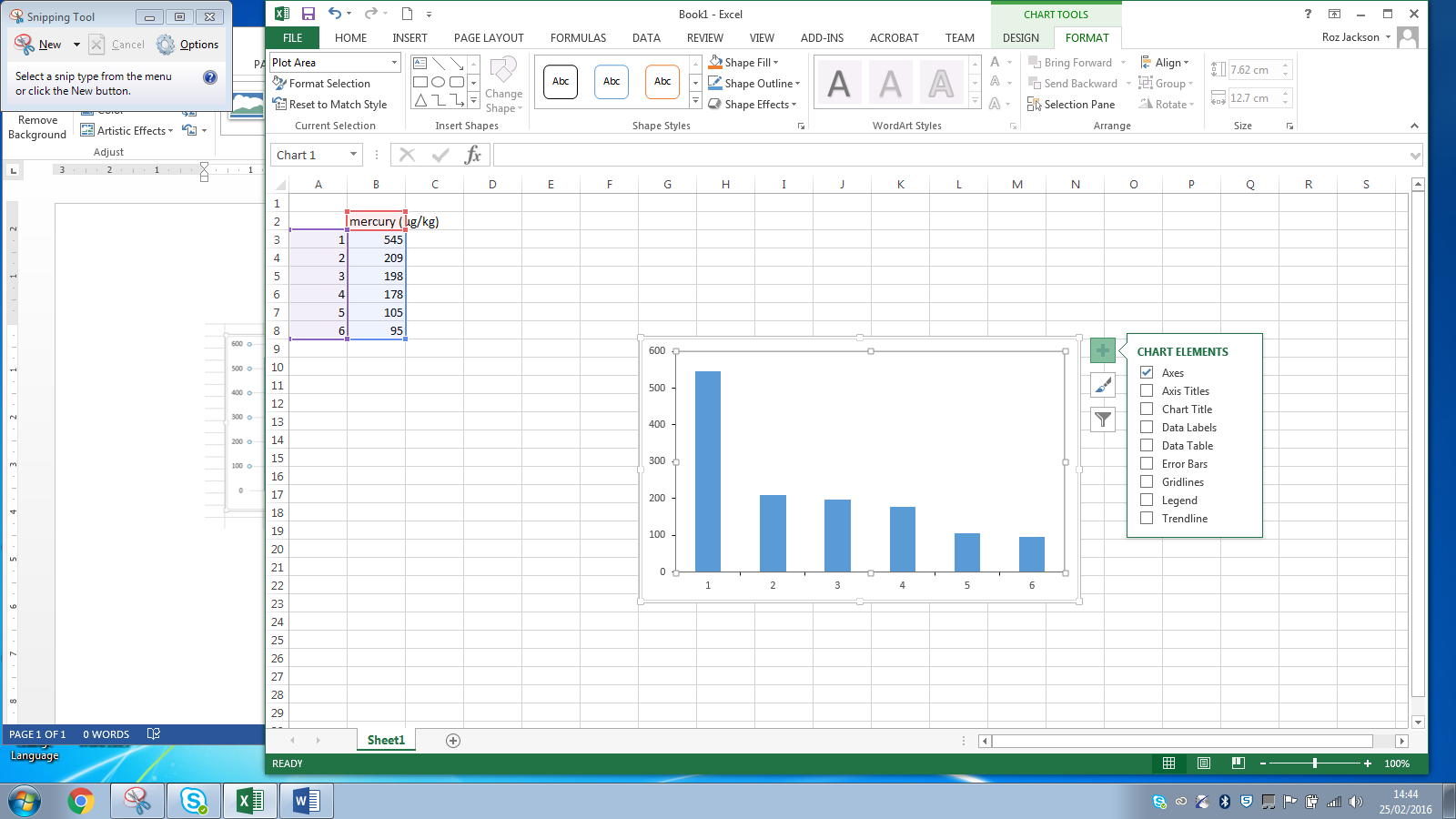 B.6	Label the chartIn the ‘Chart Elements’ menu, select ‘Axes Title’Input the following labels for the axes‘Primary horizontal’ axis = Sample Station	‘Primary vertical’ axis = Mercury (µg/kg dry wt.)NB: To insert text into an axis label box, click on the box on the graph, write the text in the ‘Formula bar’ (as shown below), then click ‘ENTER’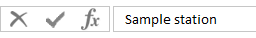 - Click on the X & Y axes labels and increase the font size to 11 - Change the axis label colour to blackThe graph should look as follows: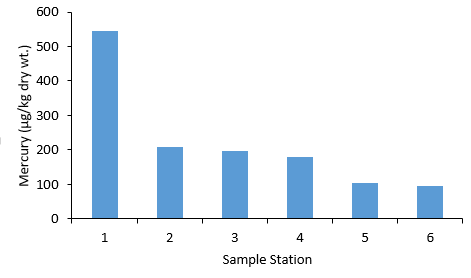 C	Use a column graph to plot more than one data seriesExercise objectives:By the end of this exercise, you should be able to:Produce a bar chart for two (or more) data seriesAdd labels to a chartExercise outlineWelch et al. (2000) studied the microbial quality of water sources in rural communities of Trinidad in 1998.  They sampled 167 homes and obtained the following results.
Table 3: Percentage of samples contaminated with total and faecal coliforms.
C.1	Input the above data into a new Excel worksheet - 	Input the title for your table.  Leave a row between the title and the table column headingsDo not leave spaces between rows or between columns within the tableType the column headings.  To make the table appear as above, widen the first column to fit the heading text (as instructed in earlier exercises), but NOT so that it fits the whole of the table title!To make the column headings appear as in the table, use text-wrapping (see A.2)C.2	Produce a Chart (graph) of this data:The only suitable graph for data based on different sample sources is a bar chart, with the water sources plotted on the X-axis.Using the mouse, highlight the data headings, i.e. the row immediately above the columns of numbers and the cells containing the sources and the data (DO NOT include the ‘Percentage of Household supplies contaminated’ row) ‘Insert’ ribbon  Charts tab  ‘Column’  select the 2-D Clustered Column option C.4	Format the Chart axesFormat the chart axes as in B.4-B.5
C.5	Input suitable labels on the chart	See B.6   - Input the following labels for the axes‘Primary horizontal’ axis = Water source‘Primary vertical’ axis = Households (%)C.6	Move the LegendSelect ‘Chart Elements’, ‘Legend’ and ‘Right’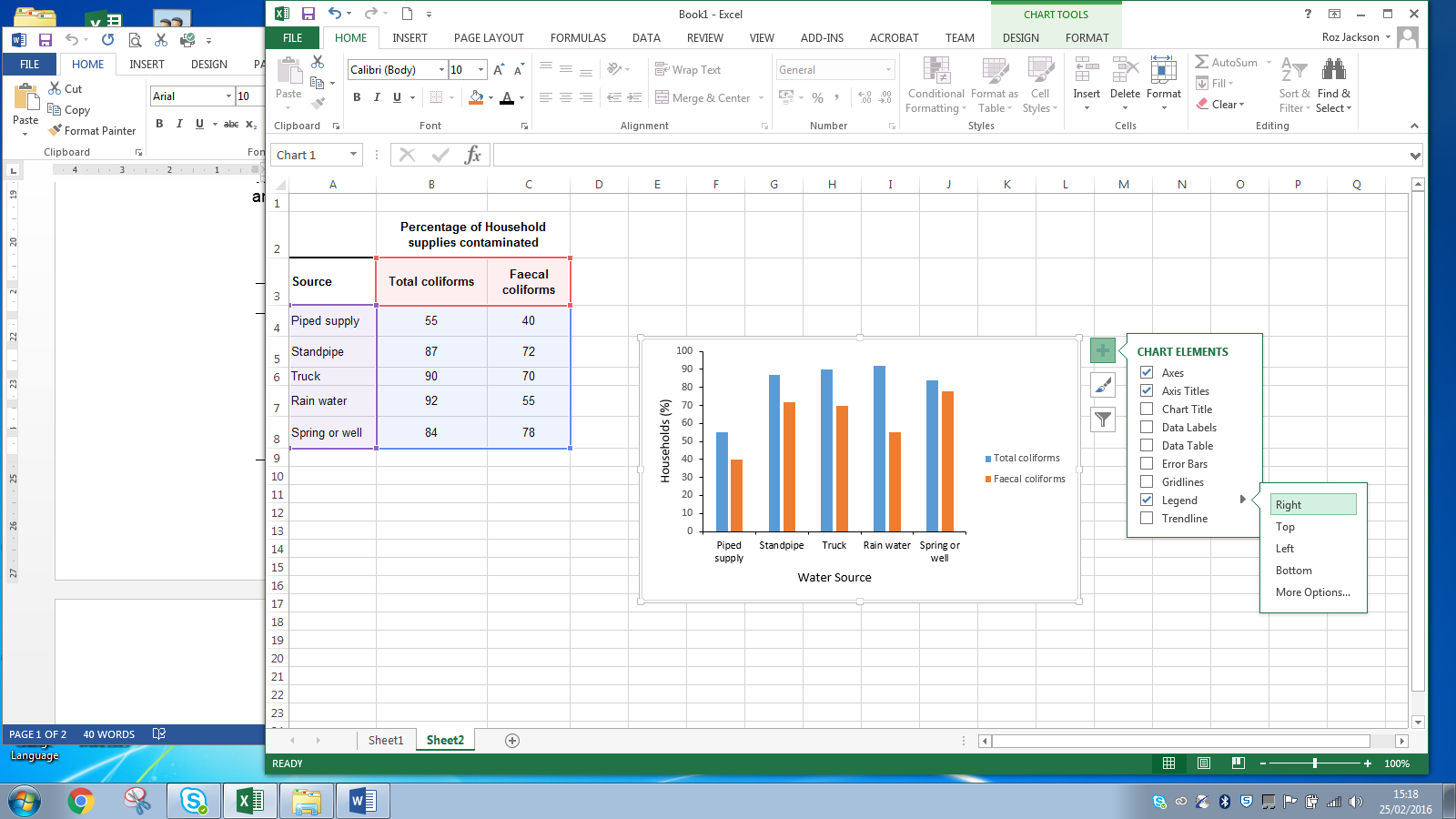 The graph for this data should be presented as follows:Figure 1 Microbial quality of water sources in rural communities of Trinidad in 1998 (adapted from Welch et al. 2000)D.	NOTES ON CHARTSTo produce a chart, the data that corresponds to the X-axis (horizontal axis) should be in the left-hand column of the data table in Excel.The label on the Y-axis should be parallel with the axisIf there is only one data set on a graph, i.e. one line or one set of columns, then there should be no legend on the graphIf you intend to copy and paste the graph into a Word document, do not insert a title on the graph in Excel.  The graph should have only one title and the title should be shown beneath the graph in the Word document and labelled as Figure 1, etc. (as shown above)Income     
(£)Expenditure (£)Jan256291Feb365310Mar414345Apr514389May498411Jun532404Jul467387Aug371378Sep538415Oct487421Nov520431Dec357351Percentage of Household supplies contaminatedPercentage of Household supplies contaminatedSourceTotal coliformsFaecal coliformsPiped supply5540Standpipe8772Truck9070Rain water9255Spring or well8478